	            	   	JUDEŢUL BIHOR-COMUNA SĂLARD                                                           					  	Sălard Nr 724,C.P. 417450,                                                                             			   		 	 Judeţul Bihor, România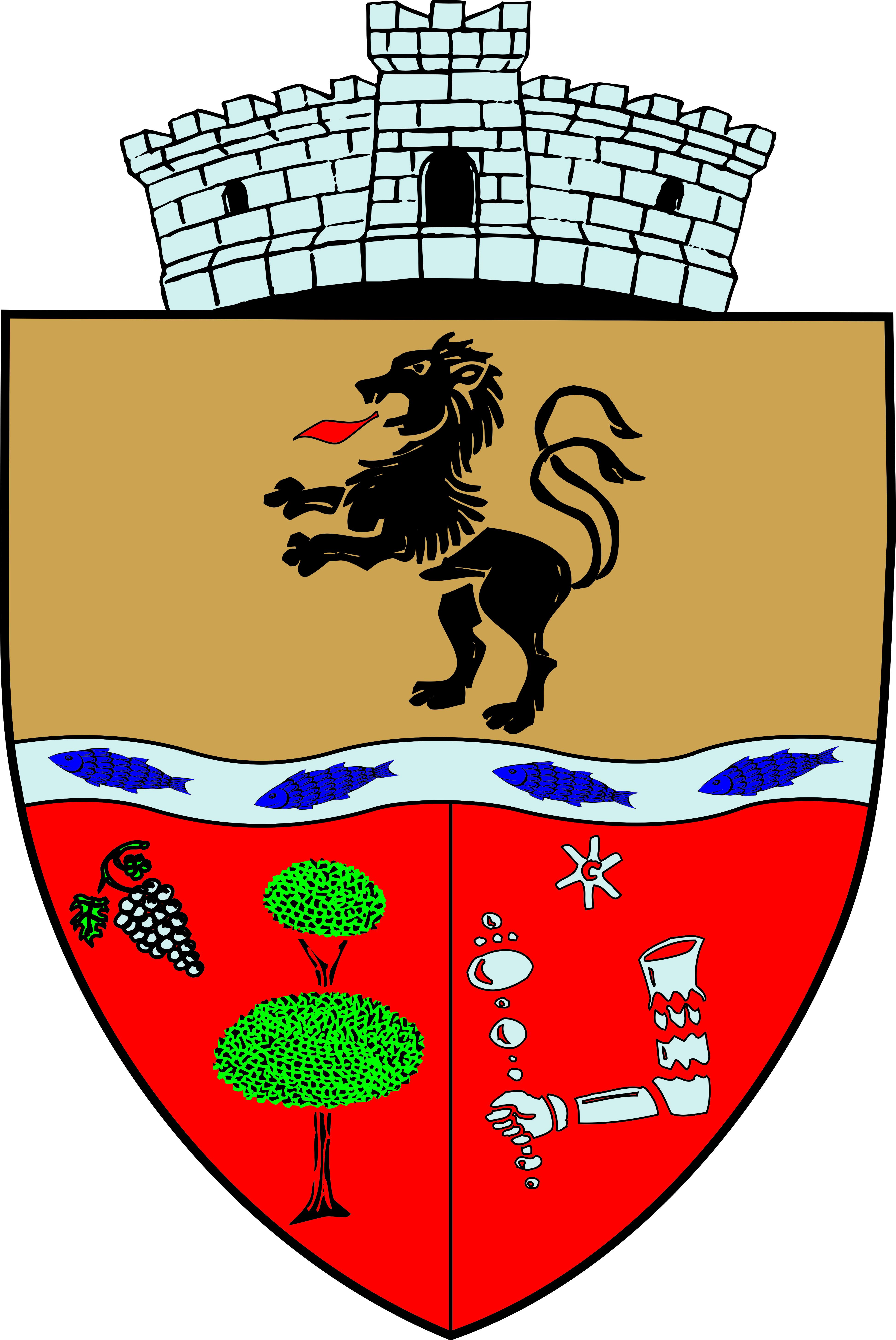 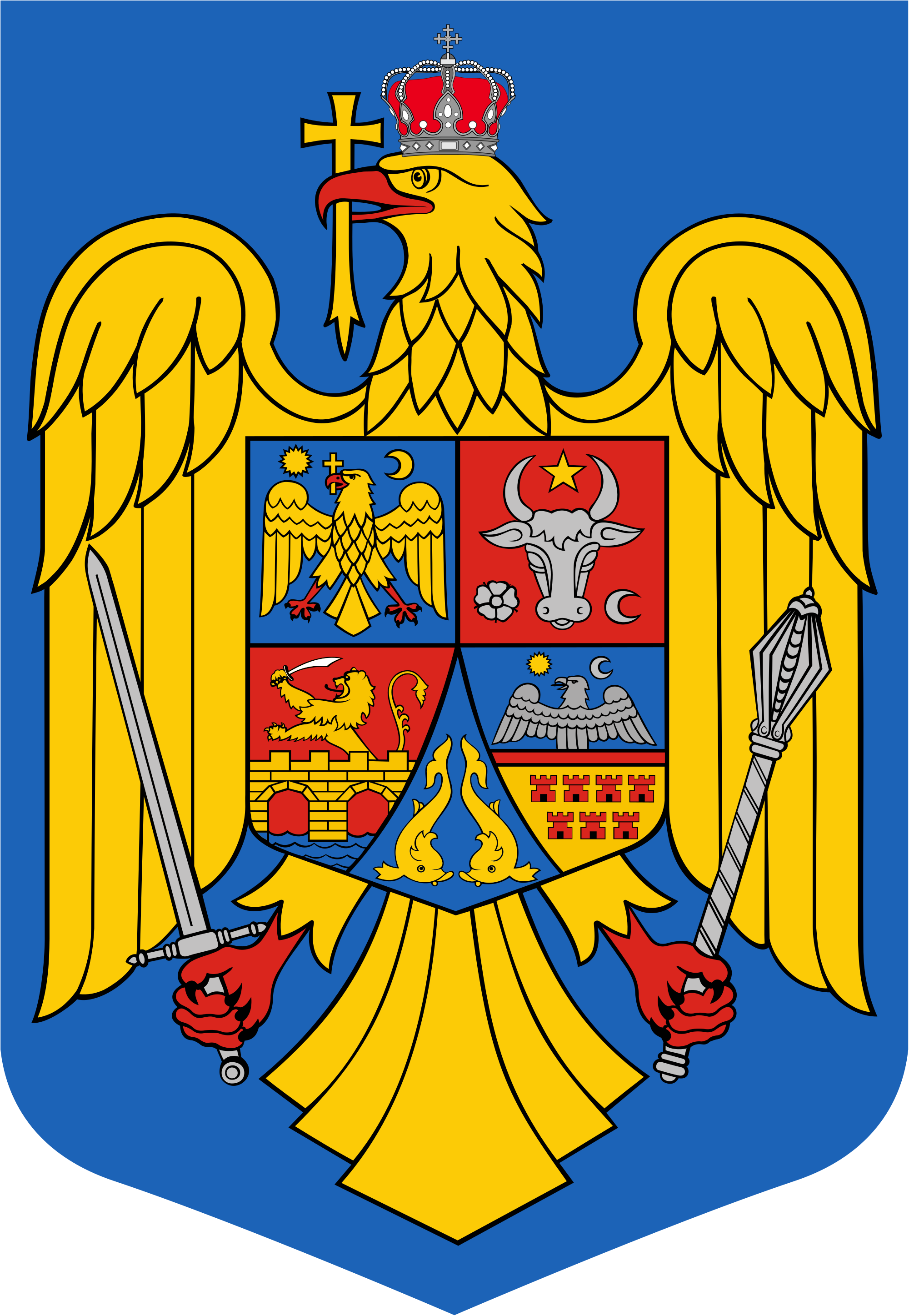                                       	 CÎF:4641318, Tel /Fax: 0259/441049, Fax:0259/441051                            e-mail: primariasalard@yahoo.com    comunasalardbh@gmail.com	                                                                            		www.salard.ro  Anunţ public                                                       ŞEDINŢĂ ORDINARĂ   a Consiliului local al comunei Sălard                            	                  în data de  20  aprilie   2022 ora 16,00 	În conformitate cu prevederile art. 133 , alin. (1)  din Ordonanța de Urgență a Guvernului  nr. 57/2019 privind Codul administrativ,    se convocă şedinţa ordinară  a Consiliului local al comunei Sălard, care va avea loc în  data de   20 aprilie  2022 ora 16,00  în sala de şedinţe a  comunei Sălard,  conform  Dispozitiei  nr. 66/ 14.04.2022  emisă   de Primarul  comunei Salard,Nagy Miklos,                                                                                                                                                          	Ordinea de zi a şedinţei  se aduce la cunoştinţa locuitorilor comunei Sălard, potrivit dispoziţiilor   art. 135  , alin. (4)  din Ordonanța de Urgență a Guvernului  nr. 57/2019 privind Codul administrativ:                                                                                                                                                    1.Proiect de hotărâre privind aprobarea procesului verbal al  şedinţei  ordinare a Consiliului local al comunei Sălard din data de 31 martie  2022                                                                                                              Inițiator: primar -Nagy Miklos                                                                                                                                                  2.Proiect de hotărâre privind aprobarea ordinii de zi a sedinței ordinare din 20 aprilie   2022                                                                                                                                                             Inițiator: primar -Nagy Miklos                                                                                                                                         3.Proiect de hotărâre privind  rectificarea bugetului de venituri  si cheltuieli pe anul 2022- varianta a I-a                                                                                                                                                       Inițiator: primar -Nagy Miklos                                                                                                                                                                                                                                     4.Proiect de hotărâre privind   modificarea Hotărârii  Consiliului local al comunei Salard nr. 26 din 25.02.2021  privind   instituirea unor măsuri fiscale și aprobarea procedurii de anulare a accesoriilor aferente obligațiilor bugetare principale restante la data de 31.03.2020 inclusiv, datorate bugetului local de către contribuabili de pe raza administrativ teritorială a Comunei Sălard                                                                                                                                                                  Inițiator: primar -Nagy Miklos                                                                                                                                                                                                                                                                                                                                                                    5.Proiect de hotărâre privind  aprobarea procedurii  privind stabilirea, de către aparatul de specialitate al primarului, a condiţiilor de impunere a supraimpozitării pentru terenurile neângrijite de pe raza unității administrativ – teritoriale, cu front la drumurile publice modernizate                                                                                                                                                        Inițiator: primar -Nagy Miklos                                                                                                                                                                  6.Proiect de hotărâre privind   aprobarea contului de incheiere al exercitiului bugetar al comunei Salard la 31.12.2021                                                                                                                                                                                                                                                                                             Inițiator: primar -Nagy Miklos                                                                                                                                                                  7.Proiect de hotărâre privind  aprobarea cererii de finanțare și a devizului general estimativ pentru obiectivul de investiţii „Extinderea sistemului de distribuție a gazelor naturale în Hodoş şi Sântimreu , comuna Sălard, jud. Bihor”                                                                                                                                                                                                   Inițiator: primar -Nagy Miklos                                                                                                                                                               SECRETAR GENERAL UAT,                                                                                                      ADRIANA GABRIELA DAMIAN 